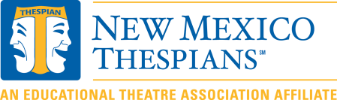 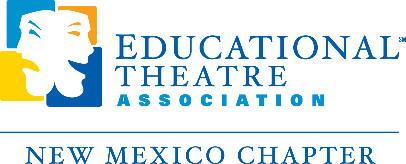 TO: All New Mexico Theatre EducatorsFROM: New Mexico Thespian Board Greetings all! If you haven’t registered yet, you need to ASAP. Registration closes on 10/13, tomorrow:https://myedta.schooltheatre.org/NC__Login If you are not a current Thespian Troupe, you will need to create an account.  In order to pay with a PO as a future/non Thespian Troupe, you will need to email Richard Hogle, hogle@aa.edu, after creating a new account with the name and email on the account so that a special dispensation can be requested of EdTA to access pay via PO in the final screen of the registration.  This may take up to 24 hours to get turned on by EdTA.PLEASE READ THROUGH ALL OF THE FOLLOWING INFORMATION AS THERE ARE IMPORTANT DETAILS YOU WILL NEED TO FULFILL. For those of you who are registered, here are the important links:Please send Melissa Souers your number of Thespys and what categories they are so Melissa can create the schedule. msouers@fms.k12.nm.us Please send Richard Hogle your total number or shirts and the breakdown of sizes. hogle@aa.edu To access the applications for your programs (or to direct your students and teachers to the application), you can use the following links:Thespys- You must first load any non Thespians into the Thespian website.Log yourself inGo to your Personal Snapshot thenImport Student RosterDownload Roster and follow directions- do not save as excel, save as CSVOnce Future Thespians have been entered you can begin entering their Thespy info for ThespysIf you are only registering current Thespians you can go to the following site and register their events now. - https://thespys.secure-platform.com:443/a/organizations/NewMexico-local/solicitations/351/homeThe FUN catch is that you have to go out and then back in each time you enter a new Thespy.  Distinguished Senior Award - https://edta-chapter-events.secure-platform.com:443/a/organizations/NewMexico/solicitations/411/homeRemember that there is a student application and a teacher recommendation One Acts - https://edta-chapter-events.secure-platform.com:443/a/organizations/NewMexico/solicitations/426/homeSTO Application https://forms.gle/jMnUMmaivFG4ynNm7 We will offer college auditions as well. Any interested seniors should bring a resume with headshot and be prepared to perform or present a tech project. Sign-ups for auditions will be available at check inGrades:NMAA eligibility will come from last semester’s grades or 1st quarter this year. 2.0 or better with no Fs. Please fill out the attached form and have it ready to turn in to the Festival when you arrive.Food:Food delivery is not allowed on campus. The cafeteria will be open for us. You will need to go out for meals not purchased in their cafeteria. Though I suppose Door Dash in the parking lot would be hard to regulate.  Students may bring a sack lunch but they need to be eaten outside or in the cafeteria.All one act tech questions can be referred to: padillaj@sanjuancollege.edu The NMAA One Act Competition and Thespian Festival:REMEMBER: The thirty-five minute time allotment for one acts will be in place.There will be some minimal furniture available to useThe light board is an IONYou will have an 8x8 taped square to store your setWe will have an online program on a platform called Eventsential. We will need to upload your play info and we will also load workshop details. Please plan to have that information ready. Please see the attached tech specs for your one act.Programs for your one act are not required but are highly recommended. Please indicate if your play has adult language or content. We have attached a CODE OF CONDUCT for the Festival. Please plan to print them out, go over them with your students, and have them signed before the festival. New Mexico state theatre students are welcome to participate in Thespys with the understanding that they are not eligible to compete at the International Festival if they are not official Thespians before they register for the International Festival.Students must get Superior ratings to qualify for Nationals. Mask and Covid safety practices will follow the state guidelines as well as any rules in place for San Juan College and the NMAA. Each school will need to provide their own ID badges inserts. NM Thespians will provide the lanyard and plastic pouches for paper size 2 ¼ x 3 ½, Avery 5390.  Please include on your badges:Participant name (students and chaperones should each have their own badge)Participant schoolParticipant troupe numberYou can go to https://thespys.secure-platform.com/a/page/program-guide for current information.Feel free to email your questions to gael.natal@rrps.net or msouers@fms.k12.nm.us . We cannot wait to see you in person again soon!Look forward to talking to you soon! Gael Nata & Melissa Souers, Co-Directors, NM Thespian BoardCheck List:NMAA Eligibility FormCode of Conduct FormRegister 1 actRegister ThespysBadgesSTO applications?Distinguished Senior Application?